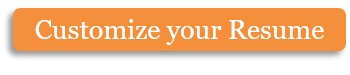 Copyright information - Please read© This Free Fax Cover Template is the copyright of Hloom.com. You can download and modify this template for your own personal use to create a fax cover sheet for yourself, or for someone else. You can (and should!) remove this copyright notice before sending the fax.You may not distribute or resell this template, or its derivatives, and you may not make it available on other websites without our prior permission. All sharing of this template must be done using a link to http://www.hloom.com/fax-cover-sheets/. For any questions relating to the use of this template please email us - info@hloom.comDATESeptember 25, 2017TOJohn HloombergFAX  #(123) 456 7899# of PAGES1Quisque sed commodo sapien. Cras ante metus, consequat vel ultricies sit amet, fermentum id velit. Sed ante mi, volutpat sed adipiscing a, lacinia at est. Curabitur commodo blandit erat non tincidunt. Aenean consectetur, massa id aliquam gravida, lacus justo condimentum nulla, ac fringilla purus lectus et dolor. Cras pretium fermentum felis, et convallis sem condimentum quis. Ut quis libero elit. Vestibulum porttitor tristique dolor et pretium. Aliquam nec magna ut enim sollicitudin placerat a sit amet dui. Quisque lacinia diam non neque volutpat non congue enim condimentum. Quisque sed commodo sapien. Cras ante metus, consequat vel ultricies sit amet, fermentum id velit. Sed ante mi, volutpat sed adipiscing a, lacinia at est. Curabitur commodo blandit erat non tincidunt. Aenean consectetur, massa id aliquam gravida, lacus justo condimentum nulla, ac fringilla purus lectus et dolor. Cras pretium fermentum felis, et convallis sem condimentum quis. Ut quis libero elit. Vestibulum porttitor tristique dolor et pretium. Aliquam nec magna ut enim sollicitudin placerat a sit amet dui. Quisque lacinia diam non neque volutpat non congue enim condimentum. 